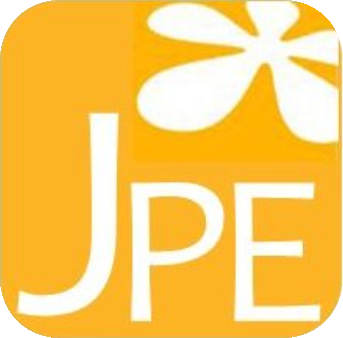 DOI: 10.26786/1920-7603(2024)753Supp 1. Floral Resources protocol FarmECOS 2019A) Features to be surveyedTwo fields: The two fields will consist of the field in which the pan traps are set and one other randomly selected from the parcel.Four linear features (LF): Linear features will be selected based on the level of their representation in the parcel but, importantly, every type of LF that is present should be sampled. The LF where the pan traps are placed should always be sampled, and the other three should be selected at random. These selections should be made before going to the field, using the available GIS maps. Example: A parcel with 20 LF: 14 are hedgerows, 5 are stonewalls and 1 is a drainage ditch. The pan traps are set adjacent to a hedgerow. In this case, the hedgerow next to the pan traps, one randomly selected hedgerow, a stone wall (randomly selected) and a drainage ditch should be sampledThe same fields and linear features should be sampled every time.B) Floral resources assessmentFields (ground flora only): Two randomly selected 1m2 quadrats should be surveyed per field. Within each quadrat list flowering plant species. For each species estimate % floral cover, and count number of floral units (see section C below for clarification). Linear features  Hedgerows: One transect of 30m length and two ground quadrats.Transect:  Species list: Identify and list all flowering trees, shrubs and ground flora.  % cover: Estimate % floral cover of each species along the length of the transect (note: here floral cover is the cover of the flowers not the whole plant of each species). Floral cover should be estimated for trees, shrubs and ground flora separately. This is then summed to give a total % floral cover for the transect. Floral abundance: For shrub and tree species with individual floral units are too abundant to count, the number of floral units in a representative 50cm quadrat should be counted. (e.g. mass flowering hawthorn, gorse, blackthorn, willow, see also “C) Quantifying floral units” below). Average height of tree and shrub species should also be estimated for later estimation of floral abundance. Quadrats:  Two 1m2 quadrats should be placed, one at either end of the transect. Within these quadrats a full species list of flowering plants, their % floral cover and number of flowering units should be recorded. Note: For hedgerows, flowering shrub and tree species do not need to be included in the quadrat data as these are recorded in the transect data. Ditches, stone walls and grassy marginsFor ditches, stone walls and grassy margins only quadrats are used (i.e. no transects).  This is because the primary vegetation of these feature types is ground flora rather than trees and shrubs. Quadrat survey is as described above for hedgerows EXCEPT that flowering shrub and tree species should be included in the quadrat data if these are rooted in the quadrat.  In ditches, quadrats should be placed as close to the centre of the ditch as is feasible/safe. On stone walls, the area of the quadrat should take in both the top and side of the wall, with a total area of 1m2. Only species rooted in the wall should be counted in wall quadrats. C) Quantifying floral units:All flowering plants should be identified to species level if possible.In this survey we will count floral units, defined as groups of flowers that a small bee would fly rather than walk between. Only flowers that are typically pollinated by insects, i.e., non-graminoid (grass-like) angiosperm flowering plants should be recorded.Supp 2. The PCA of the four linear feature types (hedgerows, stone walls, ditches and grassy margins) was found to represent 87.1% of the variation between feature types along the first two axes (Fig. 1). Grassy margins were not strongly associated with either axis, but were slightly negatively associated with PCA1 and slightly positively with PCA2.  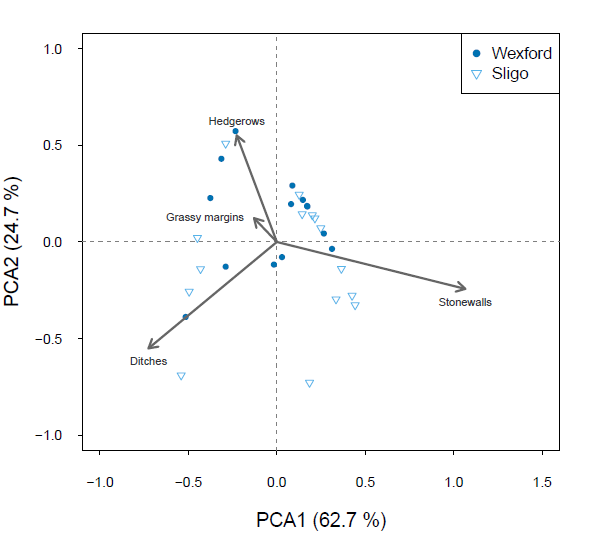 Supp 3. Out of 53 species of hoverflies (1,119 individuals), 30 species occurred on fewer than 5 site visits and were grouped as “other syrphidae” which included 75 individuals (6.7% of the total number of Syrphids caught). Out of 41 species of bees recorded (1,266 individuals), 19 species were observed on fewer than 5 visits (2 social bee, and 31 solitary bee individuals).Supp 4. Floral species recorded throughout the studySupp 6. 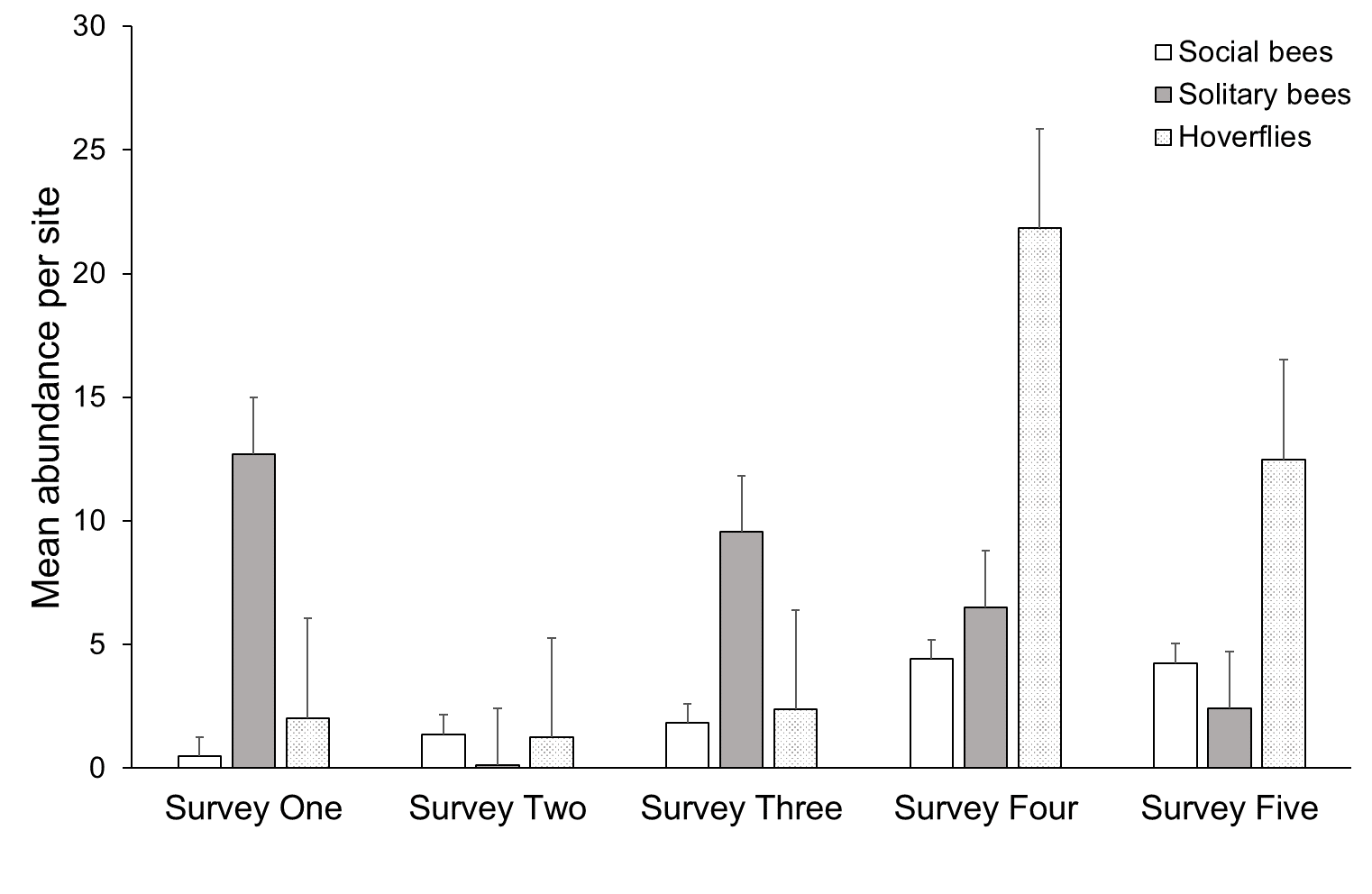 Supp 9: Pollinator survey dataWexford speciesSligo speciesUnique Wexford spUnique Sligo spAcer pseudoplatanusAcer campestreAcer pseudoplatanusAcer campestreAchillea millefoliumAnagallis tenellaAchillea millefoliumAnagallis tenellaAegopodium podgrariaAngelica sylvestrisAegopodium podgrariaCampanula rotundifoliaAllium triquetrumAnthriscus sylvestrisAllium triquetrumCircaea lutetianaAnagallis arvensisApium nodiflorumAnagallis arvensisConopodium majusAngelica sylvestrisBellis perennisArabidopsis thalianaConvolvulus arvensisAnthriscus sylvestrisCalluna vulgarisArum maculatumDactylorhiza maculataApium nodiflorumCampanula rotundifoliaBallota nigraErica tetralixArabidopsis thalianaCardamine flexuosaBarbarea vulgarisEupatorium cannabinumArum maculatumCardamine pratensisBrassica napasEuphrasia nemorosaBallota nigraCerastium fontanumBrassica oleraceaFilipendula ulmariaBarbarea vulgarisCerastium glomeratumCalystegia sepiumFuchsia magellanicaBellis perennisCircaea lutetianaCapsella bursa-pastorisEuphrasia sp.Brassica napasCirsium arvenseCardamine hirsutaHypericum androsaemumBrassica oleraceaCirsium palustreChamaenerion angustifoliumIris pseudacorusCalluna vulgarisCirsium vulgareCrepis vesicariaKnautia arvensisCalystegia sepiumConopodium majusCytisus scorpariusLathyrus pratensisCapsella bursa-pastorisConvolvulus arvensisEpilobium hirsutumLychnis flos-cuculiCardamine flexuosaCrataegus monogynaEpilobium montanumLythrum salicariaCardamine hirsuteCrepis capillarisEpilobium obscurumMentha aquaticaCardamine pratensisDactylorhiza maculataEpilobium pedunculareMyosotis scorpiodesCerastium fontanumDigitalis purpureaFallopia convolvulusNasturtium officinaleCerastium glomeratumEpilobium palustreFumaria capreolataOdontites vernusChamaenerion angustifoliumErica cinereaFumaria muralisOxalis acetosaCirsium arvenseErica tetralixGaleopsis bifidaParnassia palustrisCirsium palustreEupatorium cannabinumGalium alsinePedicularis palustrisCirsium vulgareEuphrasia nemorosaGeranium dissectumPedicularis sylvaticaCrataegus monogynaEuphrasia sp.Geum urbanumPotentilla anserinaCrepis capillarisFilipendula ulmariaHeracleum sphondyliumPrimula verisCrepis vesicariaFuchsia magellanicaHesperis matronalisSalix capreaCytisus scorpariusGalium aparineHyacynthoides sp.Sambucus ebulusDigitalis purpureaGalium palustreHypericum perforatumStellaria palustrisEpilobium hirsutumGalium saxatileImpatiens glanduliferaSuccisa pratensisEpilobium montanumGeranium robertianumJasione montanaTorilis arvensisEpilobium obscurumGlechoma hederaceaLamium hybridumTrifolium dubiumEpilobium palustreHyacinthoides non-scriptaLamium purpureumTrifolium pratensisEpilobium pedunculareHypericum androsaemumLapsana communisViola palustrisErica cinereaHypericum pulchrumLavatera sp.Viola reichenbachianaFallopia convolvulusHypochaeris radicataLeontodon saxatilisFumaria capreolataIlex aquifoliumLepidium heterophyllumFumaria muralisIris pseudacorusLonicera caprifoliumGaleopsis bifidaKnautia arvensisLotus pedunculatusGalium alsineLathyrus pratensisMalva moschataGalium aparineLonicera periclymenumMatricaria discoideaGalium palustreLotus corniculatusMyosotis laxaGalium saxatileLychnis flos-cuculiMyosotis scorpioidesGeranium dissectumLysimachia nemorumPersicaria maculosaGeranium robertianumLythrum salicariaPlantago lanceolataGeum urbanumMentha aquaticaPoaceaGlechoma hederaceaMyosotis arvensisPolygala vulgarisHeracleum sphondyliumMyosotis scorpiodesPolygonum aviculareHesperis matronalisNasturtium officinalePolygonium maculareHyacinthoides non-scriptaOdontites vernusPrunus aviumHyacynthoides sp.Oxalis acetosaRanunculus hederaceusHypericum perforatumParnassia palustrisRanunculus omiophyllusHypericum pulchrumPedicularis palustrisRosa arvensisHypochaeris radicataPedicularis sylvaticaRumex acetosellaIlex aquifoliumPolygala serpyllifoliaSalix cinerea agg.Impatiens glanduliferaPotentilla anserinaSambucus nigraJasione montanaPotentilla erectaScorzoneroides autumnalisLamium hybridumPrimula verisSherardia arvensisLamium purpureumPrimula vulgarisSinapis albaLapsana communisPrunella vulgarisSinapis arvensisLavatera sp.Prunus spinosaSisymbrium officinaleLeontodon saxatilisRanunculus acrisSonchus arvensisLepidium heterophyllumRanunculus flammulaSonchus oleraceusLonicera caprifoliumRanunculus repensSorbus aucupariaLonicera periclymenumRosa caninaStachys arvensisLotus corniculatusRubus fruticosus agg.Stachys palustrisLotus pedunculatusSalix capreaTorilis japonicaLysimachia nemorumSambucus ebulusVeronica arvensisMalva moschataSenecio jacobaeaVeronica persicaMatricaria discoideaSonchus asperVeronica serpyllifoliaMyosotis arvensisStachys sylvaticaViola arvensisMyosotis laxaStellaria alsineViola sp. (horticultural)Myosotis scorpioidesStellaria gramineaPersicaria maculosaStellaria holosteaPlantago lanceolataStellaria mediaStellaria palustrisPolygala serpyllifoliaSuccisa pratensisPolygala vulgarisTaraxacum agg.Polygonum aviculareTorilis arvensisPolygonum maculareTrifolium dubiumPotentilla erectaTrifolium pratensisPrimula vulgarisTrifolium repensPrunella vulgarisUlex europaeusPrunus aviumUmbilicus rupestrisPrunus spinosaUrtica dioicaRanunculus acrisVeronica chamaedrysRanunculus flammulaVicia sepiumRanunculus hederaceusViola palustrisRanunculus omiophyllusViola reichenbachianaRanunculus repensViola rivinianaRosa arvensisRosa caninaRubus fruticosus agg.Rumex acetosellaSalix cinerea agg.Sambucus nigraScorzoneroides autumnalisSenecio jacobaeaSherardia arvensisSinapis albaSinapis arvensisSisymbrium officinaleSonchus arvensisSonchus asperSonchus oleraceusSorbus aucupariaStachys arvensisStachys palustrisStachys sylvaticaStellaria alsineStellaria gramineaStellaria holosteaStellaria mediaTaraxacum agg.Torilis japonicaTrifolium repensUlex europaeusUmbilicus rupestrisUrtica dioicaVeronica arvensisVeronica chamaedrysVeronica persicaVeronica serpyllifoliaVicia sepiumViola arvensisViola rivinianaViola sp. (horticultural)Hoverfly speciesSocial bee speciesSolitary bee speciesCheilosia antiqua Apis mellifera Andrena angusitorCheilosia albitarsis Bombus bohemicus Andrena bicolorCheilosia bergenstammi Bombus hortorum Andrena cinerariaCheilosia pagana Bombus jonellus Andrena clarkellaCheilosia variabilis Bombus lapidarius Andrena coitanaChrysogaster solstitialis Bombus lucorum agg Andrena denticulataChrysotoxum bicinctum Bombus pascuorum Andrena fucataDasysyrphus albostriatus Bombus pratorum Andrena haemmorhoaDasysyrphus venustus Bombus terrestris Andrena lapponicaEpisyrphus balteatus Bombus vestalis Andrena minitulaEristalinus sepulchralis Andrena scoticaEristralis arbustorum Andrena subopacaEristalis horticola Andrena tarsataEristralis intricarius Anthidium manicatumEristalis nemorum Colletes succinctusEristralis pertinax Halictus rubicundusEristralis tenax Halictus tumulorumEupeodes corollae Hylaeus communisEupeodes latifasciatus Hylaeus confususEupeodes luniger Hylaeus hyalinatusFerdinandea cuprea  Lasioglossum albipesHelophilus hybridus Lasioglossum calceatumHelophilus pendulus Lasioglossum fratellumLejogaster metallina Lasioglossum lativentreMelangyna lasiophthalma Lasioglossum leucopusMelanogaster hirtella Lasioglossum nitidiusculumMelanostoma mellinum Lasioglossum punctatissiumMelanostoma scalare Lasioglossum villosulumMeliscaeva cinctella Megachile willughbiellaMeliscaeva auricollis Nomada goodenianaNeoascia obliqua Nomada marshamellaNeoascia podagrica Sphecodes geofrellusPlatycheirus albimanus Sphecodes monilicornisPlatycheirus clypteatusPlatycheirus granditarsusPlatycheirus manicatusPlatycheirus peltatusPlatycheirus scutatusRhinga campestrisRiponnensia splendensSericomyia silentisSphaerophoria interruptaSericomyia superbensSphaerophoria scriptaSyritta pipiensSyrphus ribesiiSyrphus torvusSyrphus vitripennisTropidia scitaVolucella bombylansVolucella pellucensXylota jakutorumXylota segnisXylota sylvarum    Abundance    AbundanceSpecies richnessSpecies richnessHoverfliesβPβPIntercept 1.194 ± 0.314<0.0010.274  ± 0.2620.297  County - 0.399 ± 0.3130.034- 0.670 ± 0.164< 0.001  PC1 (Ditches to stone walls)- 0.701 ± 0.2780.012- 0.622 ± 0.246 0.012  Total feature length- 0.314 ± 0.1100.004- 0.229 ± 0.085 0.007  Average rainfall (mm)--   0.350 ± 0.207 NSSurvey2-0.110 ± 0.395      0.779-0.953  ± 0.6380.136Survey 30.615  ± 0.3340.0740.672  ± 0.2460.006Survey 41.468  ± 0.331<0.0011.313  ± 0.225<0.001Survey 51.561  ± 0.315<0.0011.561 ± 0.303<0.001Social beesβpΒPIntercept-1.227 ± 0.4060.003-1.086 ± 0.305<0.001  Farm type0.610 ± 0.2310.0080.466 ± 0.158 0.003  PC2 (Ditches/stone walls to hedges)0.733 ± 0.3100.018--  Average max temp (C)-0.467 ± 0.240NS--  Floral species richness-0.174 ± 0.094NS--Survey 20.474 ± 0.4420.2830.780 ± 0.364<0.032Survey 31.951 ± 0.485<0.001     1.036 ± 0.3510.003Survey 42.952 ± 0.530<0.0011.680 ± 0.328<0.001Survey 52.635 ± 0.438 <0.0011.836 ± 0.325<0.001Solitary beesβPΒPIntercept2.091 ± 0.244<0.0011.332 ± 0.172<0.001  County 0.737 ± 0.3490.0350.583 ± 0.182  0.001  Farm type-1.314 ± 0.4620.004-0.851 ± 0.257 < 0.001  Floral species richness--0.225 ± 0.1030.028Survey 2-3.778 ± 0.596 < 0.001-3.230 ± 0.464< 0.001Survey 3-0.294 ± 0.1810.103-0.563 ± 0.186<0.001Survey 4-0.895 ± 0.222<0.001-1.117 ± 0.225<0.001Survey 5-1.411 ± 0.245<0.001-1.241 ± 0.230<0.001Species% variance explained by environmental variables% variance explained by county and survey periodPollinator groupPlatycheirus peltatus27.08.0HoverflyCheilosia albitarsis18.517.5HoverflyAndrena coitana16.621.6Solitary beeOther bees16.55.9Solitary beeLasioglossum albipes15.116.7Solitary beeHylaeus communis14.05.3Solitary beeHelophilus pendulus13.715.1HoverflyPlatycheirus granditarsus12.027.1HoverflyHalictus rubicundus11.819.8Solitary beeBombus jonellus11.24.8Social beeLasioglossum calceatum10.845.1Solitary beeEpisyrphus balteatus10.328.8HoverflyMelanogaster hirtella9.79.6HoverflyMeliscaeva auricollis9.33.3HoverflyAndrena scotica8.714.0Solitary beeAndrena fucata8.79.0Solitary beeNomada marshamella8.310.7Solitary beeBombus lucorum agg8.318.1Social beeRhinga campestris8.023.0HoverflyAndrena cineraria7.88.8Solitary beeBombus lapidarius7.67.9Social beeAndrena haemmorhoa7.441.3Solitary beeLasioglossum fratellum7.216.5Solitary beeEupeodes corollae6.76.1HoverflyEristalis nemorum6.64.0HoverflySyrphus torvus6.614.2HoverflyXylota segnis6.26.2HoverflyPlatycheirus albimanus6.222.3HoverflyAndrena minitula6.14.7Solitary beeBombus pratorum6.01.0Social beeBombus hortorum5.928.9Social beeEristralis pertinax5.68.9HoverflyEristralis arbustorum5.523.4HoverflySyrphus ribesii5.028.7HoverflyAndrena lapponica5.012.2Solitary beeEristralis tenax4.738.3HoverflySericomyia silentis4.68.6HoverflySyritta pipiens4.36.6HoverflyMelanostoma mellinum4.15.1HoverflyNeoascia podagrica3.713.3HoverflyApis mellifera3.717.0Social beeAndrena bicolor3.68.7Solitary beeSyrphus vitripennis3.64.1HoverflyBombus pascuorum2.29.9Social beeBombus terrestris2.27.7Social beeOther syrphids2.28.5HoverflyMelanostoma scalare1.014.6HoverflyDateParcel IDFeature IDFeatureTransectPollinator spAssociationActivity14/05/2019AK_17L6HedgerowANomada.sp14/05/2019AK_17L6HedgerowASolitary.sp14/05/2019AK_17L6HedgerowBNomada.sp14/05/2019AK_17L6HedgerowBSolitary.sp14/05/2019AK_17L8HedgerowAA.haemorrhoa14/05/2019AK_17L8HedgerowABombus.sp14/05/2019AK_17L7HedgerowA014/05/2019AK_17L7 HedgerowB014/05/2019AK_17L9HedgerowA004/07/2019AK_17L6HedgerowASyrphidFumaria muralisResting and flying04/07/2019AK_17L6HedgerowASyrphidGalium aparineResting and flying04/07/2019AK_17L6HedgerowASyrphidRubus fruticosus agg.Investigating04/07/2019AK_17L6HedgerowAB.lucorum.aggHeracleum sphondyliumFeeding and flying04/07/2019AK_17L6HedgerowASyrphidAcerResting and flying04/07/2019AK_17L6HedgerowAB.lucorum.aggRubus fruticosus agg.Feeding and flying04/07/2019AK_17L6HedgerowBSyrphidLapsana communisFeeding and flying04/07/2019AK_17L8HedgerowAB.lucorum.aggRubus fruticosus agg.Feeding and flying04/07/2019AK_17L8HedgerowAB.lucorum.aggRubus fruticosus agg.Feeding and flying04/07/2019AK_17L8HedgerowBSyrphidGalium aparineResting and flying04/07/2019AK_17L8HedgerowBSyrphidRubus fruticosus agg.Feeding04/07/2019AK_17L8HedgerowBSyrphidRubus fruticosus agg.Feeding04/07/2019AK_17L8HedgerowBSyrphidRubus fruticosus agg.Feeding and flying04/07/2019AK_17L8HedgerowBSyrphidRubus fruticosus agg.Feeding and flying04/07/2019AK_17L9HedgerowA004/07/2019AK_17L9HedgerowB004/07/2019AK_17L7HedgerowASyrphidRubus fruticosus agg.Feeding and flying04/07/2019AK_17L7HedgerowAA.melliferaRosa arvensisFeeding04/07/2019AK_17L7HedgerowASyrphidHeracleum sphondyliumFeeding and flying04/07/2019AK_17L7HedgerowASyrphidRubus fruticosus agg.Feeding and flying04/07/2019AK_17L7HedgerowBB.lucorum.aggRubus fruticosus agg.Feeding and flying04/07/2019AK_17L7HedgerowBSyrphidRubus fruticosus agg.Feeding and flying04/07/2019AK_17L7HedgerowBSyrphidRubus fruticosus agg.Feeding and flying25/07/2019AK_17L7HedgerowAEpisyrphus balteatusCrepis capillarisFeeding25/07/2019AK_17L7HedgerowAEpisyrphus balteatusCrepis capillarisFeeding25/07/2019AK_17L7HedgerowAEpisyrphus balteatusCrepis capillarisFeeding25/07/2019AK_17L7HedgerowAEpisyrphus balteatusCrepis capillarisFeeding25/07/2019AK_17L7HedgerowAEpisyrphus balteatusCrepis capillarisFeeding25/07/2019AK_17L7HedgerowAEpisyrphus balteatusCrepis capillarisFeeding25/07/2019AK_17L7HedgerowAEpisyrphus balteatusCrepis capillarisFeeding25/07/2019AK_17L7HedgerowAEpisyrphus balteatusCrepis capillarisFeeding25/07/2019AK_17L7HedgerowAB.lucorum.aggGalium aparineInvestigating25/07/2019AK_17L7HedgerowAEpisyrphus balteatusGalium aparineFeeding and flying25/07/2019AK_17L7HedgerowAEpisyrphus balteatusGalium aparineFeeding and flying25/07/2019AK_17L7HedgerowAEpisyrphus balteatusGalium aparineFeeding and flying25/07/2019AK_17L7HedgerowAEpisyrphus balteatusGalium aparineFeeding and flying25/07/2019AK_17L7HedgerowAEpisyrphus balteatusGalium aparineFeeding and flying25/07/2019AK_17L6HedgerowAEpisyrphus balteatusSonchus asperFeeding and flying25/07/2019AK_17L6HedgerowAEpisyrphus balteatusSonchus asperFeeding and flying25/07/2019AK_17L6HedgerowAEpisyrphus balteatusSonchus asperFeeding and flying25/07/2019AK_17L6HedgerowAEpisyrphus balteatusSonchus asperFeeding and flying25/07/2019AK_17L6HedgerowAEpisyrphus balteatusSonchus asperFeeding and flying25/07/2019AK_17L6HedgerowAEpisyrphus balteatusSonchus asperFeeding25/07/2019AK_17L6HedgerowAEpisyrphus balteatusSonchus asperFeeding25/07/2019AK_17L6HedgerowAEpisyrphus balteatusCrepis capillarisFeeding25/07/2019AK_17L6HedgerowAEpisyrphus balteatusCrepis capillarisFeeding25/07/2019AK_17L6HedgerowAEpisyrphus balteatusCrepis capillarisFeeding25/07/2019AK_17L6HedgerowAEpisyrphus balteatusCrepis capillarisFeeding25/07/2019AK_17L6HedgerowAEpisyrphus balteatusCrepis capillarisFeeding25/07/2019AK_17L6HedgerowAEpisyrphus balteatusCrepis capillarisFeeding and flying25/07/2019AK_17L6HedgerowBEpisyrphus balteatusCrepis capillarisFeeding and flying25/07/2019AK_17L6HedgerowBEpisyrphus balteatusCrepis capillarisFeeding and flying25/07/2019AK_17L6HedgerowBEpisyrphus balteatusCrepis capillarisFeeding and flying25/07/2019AK_17L6HedgerowBEpisyrphus balteatusCrepis capillarisFeeding and flying25/07/2019AK_17L6HedgerowBEpisyrphus balteatusCrepis capillarisFeeding and flying25/07/2019AK_17L8HedgerowAEpisyrphus balteatusCrepis capillarisFeeding and flying25/07/2019AK_17L8HedgerowAEpisyrphus balteatusCrepis capillarisFeeding and flying25/07/2019AK_17L8HedgerowAEpisyrphus balteatusCrepis capillarisFeeding and flying25/07/2019AK_17L8HedgerowAEpisyrphus balteatusCrepis capillarisFeeding25/07/2019AK_17L8HedgerowAEpisyrphus balteatusCrepis capillarisFeeding25/07/2019AK_17L8HedgerowAB.lapidariusRubus fruticosus agg.Feeding and flying25/07/2019AK_17L8HedgerowAA.melliferaRubus fruticosus agg.Feeding and flying25/07/2019AK_17L8HedgerowAEpisyrphus balteatusRubus fruticosus agg.Feeding and flying25/07/2019AK_17L8HedgerowAB.lucorum.aggRubus fruticosus agg.Feeding and flying25/07/2019AK_17L8HedgerowAEpisyrphus balteatusCrepis capillarisFeeding25/07/2019AK_17L8HedgerowAEpisyrphus balteatusCrepis capillarisFeeding25/07/2019AK_17L8HedgerowAEpisyrphus balteatusCirsium arvenseFeeding25/07/2019AK_17L8HedgerowAEpisyrphus balteatusCirsium arvenseFeeding25/07/2019AK_17L9HedgerowAEpisyrphus balteatusRubus fruticosus agg.Feeding and flying25/07/2019AK_17L9HedgerowAEpisyrphus balteatusRubus fruticosus agg.Feeding and flying25/07/2019AK_17L9HedgerowAEpisyrphus balteatusRubus fruticosus agg.Feeding and flying25/07/2019AK_17L9HedgerowAEpisyrphus balteatusRubus fruticosus agg.Feeding and flying25/07/2019AK_17L9HedgerowAEpisyrphus balteatusRubus fruticosus agg.Feeding and flying25/07/2019AK_17L9HedgerowAEpisyrphus balteatusRubus fruticosus agg.Feeding and flying25/07/2019AK_17L9HedgerowAEpisyrphus balteatusRubus fruticosus agg.Feeding and flying25/07/2019AK_17L9HedgerowAEpisyrphus balteatusRubus fruticosus agg.Feeding and flying25/07/2019AK_17L9HedgerowAEpisyrphus balteatusRubus fruticosus agg.Feeding and flying25/07/2019AK_17L9HedgerowAEpisyrphus balteatusRubus fruticosus agg.Feeding and flying25/07/2019AK_17L9HedgerowAEpisyrphus balteatusRubus fruticosus agg.Feeding and flying25/07/2019AK_17L9HedgerowAEpisyrphus balteatusRubus fruticosus agg.Feeding and flying25/07/2019AK_17L9HedgerowAEpisyrphus balteatusRubus fruticosus agg.Feeding and flying25/07/2019AK_17L9HedgerowAEpisyrphus balteatusRubus fruticosus agg.Feeding and flying25/07/2019AK_17L9HedgerowAEpisyrphus balteatusRubus fruticosus agg.Feeding and flying25/07/2019AK_17L9HedgerowAEpisyrphus balteatusRubus fruticosus agg.Feeding and flying25/07/2019AK_17L9HedgerowAEpisyrphus balteatusRubus fruticosus agg.Feeding and flying25/07/2019AK_17L9HedgerowAEpisyrphus balteatusRubus fruticosus agg.Feeding and flying25/07/2019AK_17L9HedgerowAEpisyrphus balteatusRubus fruticosus agg.Feeding and flying25/07/2019AK_17L9HedgerowAEpisyrphus balteatusRubus fruticosus agg.Feeding and flying25/07/2019AK_17L9HedgerowAEpisyrphus balteatusGalium aparineFeeding and flying25/07/2019AK_17L9HedgerowAEpisyrphus balteatusGalium aparineFeeding and flying25/07/2019AK_17L9HedgerowAEpisyrphus balteatusGalium aparineFeeding and flying25/07/2019AK_17L9HedgerowAEpisyrphus balteatusGalium aparineFeeding and flying25/07/2019AK_17L9HedgerowAEpisyrphus balteatusGalium aparineFeeding and flying25/07/2019AK_17L9HedgerowAEpisyrphus balteatusGalium aparineFeeding and flying25/07/2019AK_17L9HedgerowAEpisyrphus balteatusGalium aparineFeeding and flying25/07/2019AK_17L9HedgerowAEpisyrphus balteatusGalium aparineFeeding and flying25/07/2019AK_17L9HedgerowAEpisyrphus balteatusGalium aparineFeeding and flying25/07/2019AK_17L9HedgerowAB.lucorum.aggRubus fruticosus agg.Feeding and flying25/07/2019AK_17L9HedgerowASpecimen BGalium aparineFeeding25/07/2019AK_17L9HedgerowBEpisyrphus balteatusGalium aparineFeeding25/07/2019AK_17L9HedgerowBEpisyrphus balteatusGalium aparineFeeding25/07/2019AK_17L9HedgerowBEpisyrphus balteatusCalystegia sepiumFeeding and flying25/07/2019AK_17L9HedgerowBEpisyrphus balteatusCalystegia sepiumFeeding and flying25/07/2019AK_17L9HedgerowBEpisyrphus balteatusCalystegia sepiumFeeding and flying25/07/2019AK_17L9HedgerowBEpisyrphus balteatusCalystegia sepiumFeeding and flying25/07/2019AK_17L9HedgerowBEpisyrphus balteatusGalium aparineFeeding and flying25/07/2019AK_17L9HedgerowBEpisyrphus balteatusGalium aparineFeeding and flying25/07/2019AK_17L9HedgerowBEpisyrphus balteatusGalium aparineFeeding and flying25/07/2019AK_17L9HedgerowBEpisyrphus balteatusGalium aparineFeeding and flying25/07/2019AK_17L9HedgerowBEpisyrphus balteatusGalium aparineFeeding and flying25/07/2019AK_17L9HedgerowBEpisyrphus balteatusGalium aparineFeeding and flying25/07/2019AK_17L9HedgerowBEpisyrphus balteatusGalium aparineFeeding and flying25/07/2019AK_17L9HedgerowBEpisyrphus balteatusGalium aparineFeeding and flying25/07/2019AK_17L9HedgerowBEpisyrphus balteatusGalium aparineFeeding and flying25/07/2019AK_17L9HedgerowBEpisyrphus balteatusGalium aparineFeeding and flying25/07/2019AK_17L9HedgerowBSyrphidGalium aparineFeeding and flying25/07/2019AK_17L9HedgerowBEpisyrphus balteatusCrepis capillarisFeeding and flying25/07/2019AK_17L9HedgerowBEpisyrphus balteatusCrepis capillarisFeeding and flying25/07/2019AK_17L9HedgerowBEpisyrphus balteatusCrepis capillarisFeeding and flying25/07/2019AK_17L9HedgerowBEpisyrphus balteatusCrepis capillarisFeeding and flying25/07/2019AK_17L9HedgerowBEpisyrphus balteatusCrepis capillarisFeeding and flying25/07/2019AK_17L9HedgerowBEpisyrphus balteatusCalystegia sepiumFeeding13/05/2019AO_3L41cHedgerowASolitary.sp13/05/2019AO_3L42Stone wallA013/05/2019AO_3L48HedgerowA013/05/2019AO_3L39HedgerowA003/07/2019AO_3L39HedgerowAA.melliferaRubus fruticosus agg.Feeding and flying03/07/2019AO_3L48HedgerowA003/07/2019AO_3L42Stone wallA003/07/2019AO_3L41cHedgerowA022/07/2019AO_3L48HedgerowASyrphidRubus fruticosus agg.Feeding22/07/2019AO_3L48HedgerowAB.lucorum.aggRubus fruticosus agg.Feeding and flying22/07/2019AO_3L48HedgerowAA.melliferaRubus fruticosus agg.Feeding and flying22/07/2019AO_3L41cHedgerowA022/07/2019AO_3L42Stone wallA022/07/2019AO_3L39HedgerowA016/05/2019JG_7L19HedgerowAB.terrestris16/05/2019JG_7L12HedgerowA016/05/2019JG_7L20Stone wallA016/05/2019JG_7L22aStone wallA005/07/2019JG_7L20Stone wallA005/07/2019JG_7L22aStone wallA005/07/2019JG_7L19HedgerowASyrphidHeracleum sphondyliumFeeding and flying05/07/2019JG_7L12 HedgerowAB.lucorum.aggRubus fruticosus agg.Feeding and flying05/07/2019JG_7L12 HedgerowASyrphidRubus fruticosus agg.Feeding24/07/2019JG_7L20Stone wallA024/07/2019JG_7L22aStone wallA024/07/2019JG_7L19HedgerowASyrphidRubus fruticosus agg.Resting24/07/2019JG_7L19HedgerowASyrphidRubus fruticosus agg.Resting24/07/2019JG_7L19HedgerowAB.lucorum.aggRubus fruticosus agg.Feeding and flying24/07/2019JG_7L19HedgerowAB.lucorum.aggRubus fruticosus agg.Feeding and flying24/07/2019JG_7L19HedgerowAA.melliferaRubus fruticosus agg.Feeding and flying24/07/2019JG_7L19HedgerowASyrphidPteridiumResting24/07/2019JG_7L12HedgerowAA.melliferaRubus fruticosus agg.Feeding24/07/2019JG_7L12HedgerowASyrphidUlex europaeusResting24/07/2019JG_7L12HedgerowAB.lucorum.aggRubus fruticosus agg.Feeding and flying16/05/2019JM3_15L5HedgerowAB.lucorum.agg*cutting at time of survey16/05/2019JM3_15L2HedgerowABombus.sp16/05/2019JM3_15L2HedgerowAB.lucorum.agg16/05/2019JM3_15L2HedgerowABombus.sp16/05/2019JM3_15L2HedgerowBAndrena.sp16/05/2019JM3_15L13aStone wallA016/05/2019JM3_15L6HedgerowAAndrena.spNesting4 ind, specimen available16/05/2019JM3_15L6HedgerowAB.lucorum.agg16/05/2019JM3_15L6HedgerowAB.lucorum.agg16/05/2019JM3_15L6HedgerowAHoverfly.sp16/05/2019JM3_15L6HedgerowANomada.sp11/06/2019JM3_15L5HedgerowAHoverfly (specimen A)Anthriscus sylvestrisFeeding11/06/2019JM3_15L5HedgerowADiptera.sp.Heracleum sphondyliumFeeding11/06/2019JM3_15L5HedgerowAB.lucorum.aggFlying11/06/2019JM3_15L2HedgerowAB.lucorum.aggHeracleum sphondyliumFeeding11/06/2019JM3_15L2HedgerowAA.haemorrhoaHeracleum sphondyliumFeeding11/06/2019JM3_15L2HedgerowBB.lucorum.aggHeracleum sphondyliumFeeding11/06/2019JM3_15L2HedgerowBBee.spHeracleum sphondyliumFeeding11/06/2019JM3_15L2HedgerowBB.lapidariusRanunculus repensFeeding11/06/2019JM3_15L2HedgerowBBombus.spCrataegus monogynaFeeding11/06/2019JM3_15L2HedgerowBB.lucorum.aggRanunculus repensFeeding11/06/2019JM3_15L13aStone wallA011/06/2019JM3_15L6HedgerowAA.haemorrhoaHeracleum sphondyliumFeeding11/06/2019JM3_15L6HedgerowAHoverfly (spec A)Heracleum sphondyliumFeeding11/06/2019JM3_15L6HedgerowAHoverfly (spec A)Heracleum sphondyliumFeeding11/06/2019JM3_15L6HedgerowAHoverfly (spec A)Heracleum sphondyliumFeeding11/06/2019JM3_15L6HedgerowAA.haemorrhoaHeracleum sphondyliumFeeding11/06/2019JM3_15L6HedgerowABee (photo)Heracleum sphondyliumFeeding11/06/2019JM3_15L6HedgerowABee (photo)Heracleum sphondyliumFeeding02/07/2019JM3_15L6HedgerowAB.lucorum.aggPoaceaeResting02/07/2019JM3_15L6HedgerowASyrphidPoaceaeResting02/07/2019JM3_15L6HedgerowAB.lapidariusRubus fruticosus agg.Feeding02/07/2019JM3_15L6HedgerowASyrphidUrtica dioicaFeeding and flying02/07/2019JM3_15L6HedgerowASyrphus ribessiiRubus fruticosus agg.Feeding02/07/2019JM3_15L5HedgerowAB.lucorum.aggRubus fruticosus agg.Feeding02/07/2019JM3_15L5HedgerowAB.lucorum.aggRubus fruticosus agg.Pollen brushing02/07/2019JM3_15L5HedgerowASyrphidPoaceaeInvestigating02/07/2019JM3_15L5HedgerowAA.melliferaRubus fruticosus agg.Feeding02/07/2019JM3_15L5HedgerowASyrphidRubus fruticosus agg.Feeding02/07/2019JM3_15L5HedgerowAB.lucorum.aggRubus fruticosus agg.Feeding02/07/2019JM3_15L5HedgerowAB.lapidariusRubus fruticosus agg.Feeding02/07/2019JM3_15L5HedgerowAB.lapidariusRubus fruticosus agg.Feeding02/07/2019JM3_15L5HedgerowAB.lucorum.aggRubus fruticosus agg.Feeding02/07/2019JM3_15L5HedgerowASyrphidSambucus nigraFeeding02/07/2019JM3_15L2HedgerowAB.lapidariusRubus fruticosus agg.Feeding02/07/2019JM3_15L2HedgerowAB.lucorum.aggRubus fruticosus agg.Feeding02/07/2019JM3_15L2HedgerowASyrphidHeracleum sphondyliumFeeding02/07/2019JM3_15L2HedgerowASyrphidHeracleum sphondyliumFeeding02/07/2019JM3_15L2HedgerowASyrphidHeracleum sphondyliumResting02/07/2019JM3_15L2HedgerowAB.lucorum.aggRubus fruticosus agg.Feeding02/07/2019JM3_15L2HedgerowAB.lapidariusRubus fruticosus agg.Feeding02/07/2019JM3_15L2HedgerowAA.melliferaRubus fruticosus agg.Feeding02/07/2019JM3_15L2HedgerowASyrphidHeracleum sphondyliumFeeding02/07/2019JM3_15L2HedgerowBB.lucorum.aggRubus fruticosus agg.Feeding02/07/2019JM3_15L2HedgerowBB.lucorum.aggRubus fruticosus agg.Feeding02/07/2019JM3_15L2HedgerowBA.melliferaRubus fruticosus agg.Feeding02/07/2019JM3_15L2HedgerowBA.melliferaRubus fruticosus agg.Feeding02/07/2019JM3_15L2HedgerowBSyrphidRanunculus repensFeeding02/07/2019JM3_15L2HedgerowBA.melliferaRubus fruticosus agg.Feeding02/07/2019JM3_15L2HedgerowBA.melliferaRubus fruticosus agg.Feeding02/07/2019JM3_15L2HedgerowBB.lucorum.aggRubus fruticosus agg.Feeding02/07/2019JM3_15L2HedgerowBB.lucorum.aggRosa arvensisFeeding02/07/2019JM3_15L2HedgerowBB.lucorum.aggRubus fruticosus agg.Feeding02/07/2019JM3_15L13aStone wallA012/08/2019JM3_15L5HedgerowAEristalis tenaxRubus fruticosus agg.Resting12/08/2019JM3_15L5HedgerowAB.lucorum.aggRubus fruticosus agg.Feeding and flying12/08/2019JM3_15L5HedgerowAB.lucorum.aggRubus fruticosus agg.Feeding and flying12/08/2019JM3_15L5HedgerowAB.lucorum.aggRubus fruticosus agg.Feeding and flying12/08/2019JM3_15L5HedgerowAB.lucorum.aggRubus fruticosus agg.Feeding and flying12/08/2019JM3_15L2HedgerowAB.lapidariusCirsium vulgareFeeding12/08/2019JM3_15L2HedgerowAB.lapidariusCirsium vulgareFeeding12/08/2019JM3_15L2HedgerowASyrphidCirsium vulgareFeeding12/08/2019JM3_15L2HedgerowASyrphidCirsium vulgareFeeding and flying12/08/2019JM3_15L2HedgerowAEristalis nemorumCirsium arvenseFeeding and flying12/08/2019JM3_15L2HedgerowAEristalis nemorumCirsium arvenseFeeding and flying12/08/2019JM3_15L2HedgerowAEristalis nemorumCirsium arvenseFeeding and flying12/08/2019JM3_15L2HedgerowASphaerophoria scriptaSonchus oleraceusFeeding12/08/2019JM3_15L2HedgerowB00012/08/2019JM3_15L6HedgerowAB.lucorum.aggRubus fruticosus agg.Feeding and flying12/08/2019JM3_15L6HedgerowAB.pascorumRubus fruticosus agg.Feeding and flying04/07/2019KN_5L14HedgerowA004/07/2019KN_5L11Stone wallA004/07/2019KN_5L21Stone wallA004/07/2019KN_5L18HedgerowANomada spUlex europaeusInvestigating04/07/2019KN_5L18HedgerowABeeJasione montanaFeeding15/05/2019LF_1L11bDitchAH.rubicundusGroundNesting15/05/2019LF_1L11bDitchASphecodes.spGroundNesting15/05/2019LF_1L10bHedgerowAH.rubicundusUlex europaeus15/05/2019LF_1L10bHedgerowAH.rubicundusUlex europaeus15/05/2019LF_1L10bHedgerowAH.rubicundusUlex europaeus15/05/2019LF_1L10bHedgerowABombus spUlex europaeus15/05/2019LF_1L12HedgerowANomada sp15/05/2019LF_1L4Stone wallAH.rubicundusWallNesting03/07/2019LF_1L10b/11bDitchASphecodes.spNest searching03/07/2019LF_1L10a/11aHedgerowASphecodes.spPoaceaeResting and flying03/07/2019LF_1L10a/11aHedgerowAB.lucorum.aggRubus fruticosus agg.Feeding03/07/2019LF_1L10a/11aHedgerowASyrphidRubus fruticosus agg.Feeding and flying03/07/2019LF_1L10a/11aHedgerowAA.melliferaRubus fruticosus agg.Feeding and flying03/07/2019LF_1L10a/11aHedgerowAB.lucorum.aggRubus fruticosus agg.Feeding and flying03/07/2019LF_1L10a/11aHedgerowASyrphidRubus fruticosus agg.Feeding03/07/2019LF_1L10a/11aHedgerowASyrphidRubus fruticosus agg.Feeding03/07/2019LF_1L10a/11aHedgerowAHalictidRubus fruticosus agg.Feeding and flying03/07/2019LF_1L12HedgerowAHalictidRubus fruticosus agg.Feeding and flying03/07/2019LF_1L12HedgerowAH.rubicundusRubus fruticosus agg.Feeding and flying03/07/2019LF_1L12HedgerowAB.hypnorumRubus fruticosus agg.Feeding and flying03/07/2019LF_1L12HedgerowAHalictidRubus fruticosus agg.Feeding and flying03/07/2019LF_1L12HedgerowAAndrena spRubus fruticosus agg.Feeding03/07/2019LF_1L12HedgerowAA.melliferaRubus fruticosus agg.Feeding03/07/2019LF_1L12HedgerowAA.melliferaRubus fruticosus agg.Feeding and flying03/07/2019LF_1L4Stone wallA022/07/2019LF_1L10HedgerowALasioglossum.sp.Rubus fruticosus agg. (leaf)Resting22/07/2019LF_1L10HedgerowASyrphidRubus fruticosus agg. (leaf)Resting22/07/2019LF_1L12HedgerowASyrphidRubus fruticosus agg.Feeding22/07/2019LF_1L12HedgerowABeeRubus fruticosus agg.Feeding22/07/2019LF_1L12HedgerowABeeRubus fruticosus agg.Feeding22/07/2019LF_1L12HedgerowAB.lucorum.aggRubus fruticosus agg.Feeding22/07/2019LF_1L10bDitchA022/07/2019LF_1L4Stone wallAH.rubicundusWallNesting22/07/2019LF_1L4Stone wallAH.rubicundusWallNesting13/08/2019LF_1L10b/11bDitchA00013/08/2019LF_1L10a/11aHedgerowAH.rubicundusPteridiumResting13/08/2019LF_1L10a/11aHedgerowAH.rubicundusPteridiumResting13/08/2019LF_1L10a/11aHedgerowAB.lucorum.aggCirsium palustreFeeding and flying13/08/2019LF_1L10a/11aHedgerowAB.pascorumCirsium palustreFeeding13/08/2019LF_1L12HedgerowAEpisyrphus balteatusRubus fruticosus agg.Feeding13/08/2019LF_1L12HedgerowASyrphidRubus fruticosus agg.Feeding and flying13/08/2019LF_1L12HedgerowASyrphidRubus fruticosus agg.Feeding and flying13/08/2019LF_1L12HedgerowAVolucella pellucensRubus fruticosus agg.Feeding and flying13/08/2019LF_1L12HedgerowASyrphidRubus fruticosus agg.Feeding13/08/2019LF_1L12HedgerowAH.rubicundusRubus fruticosus agg.Feeding13/08/2019LF_1L4Stone wallAH.rubicundusGroundNesting14/05/2019MD_17L9HedgerowA014/05/2019MD_17L16HedgerowA014/05/2019MD_17L16bDitchA014/05/2019MD_17L12bGrassy marginASolitary.sp04/07/2019MD_17L15HedgerowAB.lucorum.aggRubus fruticosus agg.Feeding and flying04/07/2019MD_17L15HedgerowAB.lucorum.aggRosa arvensisFeeding and flying04/07/2019MD_17L16HedgerowASyrphidGalium aparineInvestigating04/07/2019MD_17L12bGrassy marginA016/05/2019MK_3L9bDitchASolitary.spNesting16/05/2019MK_3L9bDitchANomada.spNesting16/05/2019MK_3L9bDitchAHoverfly.spBare ground16/05/2019MK_3L9bDitchBSolitary.spGroundNesting16/05/2019MK_3L7HedgerowA016/05/2019MK_3L7HedgerowBNomada.sp16/05/2019MK_3L6Grassy marginABee.spUrtica dioica16/05/2019MK_3L6Grassy marginAHoverfly.spUrtica dioica16/05/2019MK_3L6Grassy marginASolitary.spUrtica dioicaAs specimen (1)11/06/2019MK_3L12HedgerowA011/06/2019MK_3L12HedgerowB011/06/2019MK_3L9bDitchAAndrena.sp (spec prev survey)Heracleum sphondyliumFeeding11/06/2019MK_3L9bDitchANomada (prev survey)Heracleum sphondyliumFeeding11/06/2019MK_3L9bDitchANomada (prev survey)Heracleum sphondyliumFeeding11/06/2019MK_3L9bDitchAB.lucorum.aggHeracleum sphondyliumFeeding11/06/2019MK_3L9bDitchAHoverfly (spec A)Heracleum sphondyliumFeeding11/06/2019MK_3L9bDitchAHoverfly.spHeracleum sphondyliumFeeding11/06/2019MK_3L9bDitchAHoverfly.spHeracleum sphondyliumFeeding11/06/2019MK_3L9bDitchAHoverfly.spHeracleum sphondyliumFeeding11/06/2019MK_3L9bDitchAHoverfly.spHeracleum sphondyliumFeeding11/06/2019MK_3L9bDitchB011/06/2019MK_3L7HedgerowA011/06/2019MK_3L7HedgerowBHoverfly.sp (pics)Heracleum sphondyliumResting11/06/2019MK_3L7HedgerowBB.lucorum.aggCrataegus monogynaFeeding and flying11/06/2019MK_3L6Grassy marginA002/07/2019MK_3L12HedgerowA002/07/2019MK_3L12HedgerowB002/07/2019MK_3L9bDitchA002/07/2019MK_3L9bDitchB002/07/2019MK_3L7HedgerowASyrphidRubus fruticosus agg.Feeding02/07/2019MK_3L7HedgerowASyrphidRubus fruticosus agg.Feeding02/07/2019MK_3L7HedgerowBSyrphidRubus fruticosus agg.Feeding02/07/2019MK_3L7HedgerowBB.lucorum.aggRubus fruticosus agg.Feeding02/07/2019MK_3L6Grassy marginA012/08/2019MK3L12HedgerowA00012/08/2019MK3L12HedgerowB00012/08/2019MK3L9bDitchASyrphidPoaceaeResting12/08/2019MK3L9bDitchASyrphidGeranium robertianumResting12/08/2019MK3L9bDitchAB.lucorum.aggImpatiens glanduliferaFeeding and flying12/08/2019MK3L9bDitchAB.lucorum.aggImpatiens glanduliferaFeeding and flying12/08/2019MK3L9bDitchASyrphidImpatiens glanduliferaFeeding and flying12/08/2019MK3L9bDitchASyrphidImpatiens glanduliferaFeeding and flying12/08/2019MK3L9bDitchASyrphidImpatiens glanduliferaFeeding and flying12/08/2019MK3L9bDitchASyrphidImpatiens glanduliferaFeeding and flying12/08/2019MK3L9bDitchAB.pascorumImpatiens glanduliferaFeeding and flying12/08/2019MK3L9bDitchAB.lapidariusImpatiens glanduliferaFeeding and flying12/08/2019MK3L9bDitchAB.lapidariusImpatiens glanduliferaFeeding and flying12/08/2019MK3L7HedgerowASyrphidAngelica sylvestrisFeeding and flying12/08/2019MK3L7HedgerowASyrphidAngelica sylvestrisFeeding12/08/2019MK3L7HedgerowB00015/05/2019MM_5L17bDitchA015/05/2019MM_5L12HedgerowABombus sp.Urtica dioica15/05/2019MM_5L12HedgerowB003/07/2019MM_5L12Stone wallA003/07/2019MM_5L18Grassy marginA003/07/2019MM_5L17HedgerowA003/07/2019MM_5L17HedgerowB003/07/2019MM_5L8bDitchA Andrena spPoaceaeResting22/07/2019MM_5L12Stone wallAB.lucorum.aggWallInvestigating22/07/2019MM_5L18Grassy marginA022/07/2019MM_5L17HedgerowA022/07/2019MM_5L17HedgerowB022/07/2019MM_5L8bDitchA013/08/2019MM_5L12Stone wallA00013/08/2019MM_5L18Grassy marginA00013/08/2019MM_5L17HedgerowASyrphid spec ACirsium arvenseFeeding13/08/2019MM_5L17HedgerowASyrphid spec ACirsium arvenseFeeding13/08/2019MM_5L17HedgerowASyrphid spec ACirsium arvenseFeeding13/08/2019MM_5L17HedgerowAEpisyrphus balteatusCirsium arvenseFeeding13/08/2019MM_5L17HedgerowASpec BCirsium arvenseFeeding13/08/2019MM_5L17HedgerowBSpec ACirsium arvenseFeeding13/08/2019MM_5L17HedgerowBEpisyrphus balteatusCirsium arvenseFeeding and flying13/08/2019MM_5L17HedgerowBEpisyrphus balteatusCirsium arvenseFeeding and flying13/08/2019MM_5L17HedgerowBEristalis nemorumCirsium arvenseFeeding and flying13/08/2019MM_5L17HedgerowBSpec. CCirsium arvenseFeeding13/08/2019MM_5L8bDitchA00013/05/2019MO2_10L14HedgerowA013/05/2019MO2_10L14HedgerowB013/05/2019MO2_10L6HedgerowA013/05/2019MO2_10L3HedgerowABombus.spVaccinium myrtillusFeeding13/05/2019MO2_10L13bDitchA003/07/2019MO2_10L14HedgerowASyrphidRubus fruticosus agg.Feeding and flying03/07/2019MO2_10L14HedgerowASyrphidRubus fruticosus agg.Feeding and flying03/07/2019MO2_10L6HedgerowAB.lucorum.aggRubus fruticosus agg.Feeding and flying03/07/2019MO2_10L6HedgerowASyrphidRubus fruticosus agg.Feeding and flying03/07/2019MO2_10L3HedgerowAB.lucorum.aggErica cinereaFeeding and flying03/07/2019MO2_10L3HedgerowAB.lucorum.aggRubus fruticosus agg.Feeding and flying03/07/2019MO2_10L13bDitchAB.lucorum.aggFlying in ditch24/07/2019MO2_10L14HedgerowASyrphidRubus fruticosus agg.Feeding and flying24/07/2019MO2_10L6HedgerowASyrphidRubus fruticosus agg.Feeding24/07/2019MO2_10L3HedgerowASyrphidRubus fruticosus agg.Resting24/07/2019MO2_10L3HedgerowAB.lucorum.aggRubus fruticosus agg.Feeding and flying24/07/2019MO2_10L13bDitchASyrphidPotentilla erectaFeeding24/07/2019MO2_10L13bDitchASyrphidPotentilla erectaFeeding24/07/2019MO2_10L13bDitchASyrphidPotentilla erectaFeeding24/07/2019MO2_10L13bDitchASyrphidPotentilla erectaFeeding24/07/2019MO2_10L13bDitchASyrphidPotentilla erectaFeeding13/05/2019MP_4L8DitchASolitary.sp13/05/2019MP_4L5HedgerowA013/05/2019MP_4L32HedgerowANomada.sp13/05/2019MP_4L33aStone wallA005/07/2019MP_4L5HedgerowA005/07/2019MP_4L33aStone wallA005/07/2019MP_4L32HedgerowABeeRubus fruticosus agg.Feeding05/07/2019MP_4L32HedgerowASolitary.spRubus fruticosus agg.Feeding and flying05/07/2019MP_4L32HedgerowAA.melliferaRubus fruticosus agg.Feeding and flying05/07/2019MP_4L32HedgerowAH.rubicundusRubus fruticosus agg.Feeding and flying24/07/2019MP_4L5HedgerowA024/07/2019MP_4L33aStone wallA024/07/2019MP_4L32HedgerowASyrphidRubus fruticosus agg.Feeding24/07/2019MP_4L32HedgerowASolitary.spRubus fruticosus agg.Feeding24/07/2019MP_4L32HedgerowASyrphidRubus fruticosus agg.Feeding and flying13/05/2019NO_5L7HedgerowAH.rubicundus13/05/2019NO_5L7HedgerowAH.rubicundus13/05/2019NO_5L7HedgerowBSolitary.sp13/05/2019NO_5L7HedgerowBSolitary.sp13/05/2019NO_5L6bDitchA013/05/2019NO_5L4Grassy marginA013/05/2019NO_5LHedgerowA005/07/2019NO_5L6bDitchAA.melliferaRubus fruticosus agg.Feeding and flying05/07/2019NO_5L6bDitchAA.melliferaRubus fruticosus agg.Feeding and flying05/07/2019NO_5L6bDitchAA.melliferaRubus fruticosus agg.Feeding and flying05/07/2019NO_5L6bDitchAA.melliferaRubus fruticosus agg.Feeding and flying05/07/2019NO_5L6bDitchAA.melliferaRubus fruticosus agg.Feeding and flying05/07/2019NO_5L6bDitchAA.melliferaRubus fruticosus agg.Feeding and flying05/07/2019NO_5L6bDitchASolitary.spRubus fruticosus agg.Feeding and flying05/07/2019NO_5L6bDitchASyrphidRubus fruticosus agg.Feeding and flying05/07/2019NO_5L6bDitchAB.lucorum.aggRubus fruticosus agg.Feeding and flying05/07/2019NO_5L6bDitchASyrphidRubus fruticosus agg.Feeding and flying05/07/2019NO_5L6bDitchAH.rubicundusRubus fruticosus agg.Feeding and flying05/07/2019NO_5L6bDitchASyrphidUlex europaeusResting05/07/2019NO_5L7HedgerowASyrphidPteridiumResting05/07/2019NO_5L7HedgerowBA.melliferaRubus fruticosus agg.Feeding and flying05/07/2019NO_5L7HedgerowBSyrphidRubus fruticosus agg.Feeding and flying05/07/2019NO_5L7HedgerowBB.lucorum.aggRubus fruticosus agg.Feeding and flying05/07/2019NO_5L6aGrassy marginA005/07/2019NO_5L6aGrassy marginB005/07/2019NO_5L8HedgerowASyrphidRubus fruticosus agg.Feeding and flying05/07/2019NO_5L8HedgerowASyrphidRubus fruticosus agg.Feeding and flying05/07/2019NO_5L8HedgerowASyrphidRubus fruticosus agg.Feeding05/07/2019NO_5L8HedgerowAB.lucorum.aggRubus fruticosus agg.Feeding05/07/2019NO_5L8HedgerowAA.melliferaRubus fruticosus agg.Feeding and flying05/07/2019NO_5L8HedgerowAA.melliferaRubus fruticosus agg.Feeding and flying05/07/2019NO_5L8HedgerowASyrphidRubus fruticosus agg.Feeding and flying24/07/2019NO_5L6bDitchASyrphidAchillea millefoliumFeeding and flying24/07/2019NO_5L6bDitchASyrphidRubus fruticosus agg.Feeding and flying24/07/2019NO_5L6bDitchASyrphidRubus fruticosus agg.Feeding and flying24/07/2019NO_5L6bDitchASyrphidRubus fruticosus agg.Feeding24/07/2019NO_5L6bDitchASyrphidRubus fruticosus agg.Feeding and flying24/07/2019NO_5L6bDitchASyrphidRubus fruticosus agg.Feeding and flying24/07/2019NO_5L7HedgerowASyrphidRubus fruticosus agg.Resting24/07/2019NO_5L7HedgerowASyrphidRubus fruticosus agg.Resting24/07/2019NO_5L7HedgerowASyrphidRubus fruticosus agg.Resting24/07/2019NO_5L7HedgerowASyrphidRubus fruticosus agg.Resting24/07/2019NO_5L7HedgerowASyrphidRubus fruticosus agg.Feeding24/07/2019NO_5L7HedgerowBSyrphidPteridiumResting24/07/2019NO_5L7HedgerowBSyrphidPteridiumResting24/07/2019NO_5L7HedgerowBSyrphidPteridiumResting24/07/2019NO_5L7HedgerowBSyrphidPteridiumResting24/07/2019NO_5L7HedgerowBSyrphidPteridiumResting24/07/2019NO_5L7HedgerowBSyrphidPteridiumResting24/07/2019NO_5L6aGrassy marginA024/07/2019NO_5L6aGrassy marginBSyrphidRubus fruticosus agg.Feeding and flying24/07/2019NO_5L8HedgerowAA.melliferaRubus fruticosus agg.Feeding and flying24/07/2019NO_5L8HedgerowASyrphidRubus fruticosus agg.Feeding and flying24/07/2019NO_5L8HedgerowASyrphidRubus fruticosus agg.Feeding and flying24/07/2019NO_5L8HedgerowASyrphidRubus fruticosus agg.Feeding and flying24/07/2019NO_5L8HedgerowASyrphidRubus fruticosus agg.Feeding and flying24/07/2019NO_5L8HedgerowASyrphidRubus fruticosus agg.Feeding and flying24/07/2019NO_5L8HedgerowASyrphidRubus fruticosus agg.Feeding and flying24/07/2019NO_5L8HedgerowASyrphidRubus fruticosus agg.Resting24/07/2019NO_5L8HedgerowASyrphidRubus fruticosus agg.Resting24/07/2019NO_5L8HedgerowAA.melliferaRubus fruticosus agg.Feeding and flying24/07/2019NO_5L8HedgerowASyrphidRubus fruticosus agg.Feeding24/07/2019NO_5L8HedgerowAL.calcaetumCirsium arvenseFeeding24/07/2019NO_5L8HedgerowASyrphidCirsium arvenseFeeding and flying24/07/2019NO_5L8HedgerowAB.lucorum.aggRubus fruticosus agg.Feeding and flying07/05/2019PL_8L7HedgerowA007/05/2019PL_8L7HedgerowBBombus.lucorum.agg07/05/2019PL_8L4HedgerowA007/05/2019PL_8L1Stone wallA007/05/2019PL_8L1Stone wallBAndrena.sp07/05/2019PL_8L1Stone wallBB.lucorum.agg07/05/2019PL_8L2HedgerowAB.lucorum.agg04/07/2019PL_8L7HedgerowA004/07/2019PL_8L4HedgerowAA.melliferaRubus fruticosus agg.Feeding04/07/2019PL_8L4HedgerowAA.melliferaRubus fruticosus agg.Feeding and flying04/07/2019PL_8L4HedgerowAA.melliferaRubus fruticosus agg.Feeding and flying04/07/2019PL_8L4HedgerowASyrphidRubus fruticosus agg.Feeding and flying04/07/2019PL_8L4HedgerowAB.lucorum.aggDigitalis purpureaFeeding04/07/2019PL_8L2HedgerowAB.lucorum.aggRubus fruticosus agg.Feeding and flying04/07/2019PL_8L2HedgerowASyrphidGalium aparineFeeding and flying04/07/2019PL_8L2HedgerowASyrphidDigitalis purpureaInvestigating04/07/2019PL_8L1Stone wallA016/05/2019RK_6_9_14L13aHedgerowAAndrena.sp16/05/2019RK_6_9_14L13aHedgerowANomada.spSpecimen16/05/2019RK_6_9_14L13aHedgerowABombus.sp16/05/2019RK_6_9_14L13aHedgerowASphecodes.sp16/05/2019RK_6_9_14L13aHedgerowB016/05/2019RK_6_9_14L14HedgerowA016/05/2019RK_6_9_14L14HedgerowBNomada.sp16/05/2019RK_6_9_14L12HedgerowA016/05/2019RK_6_9_14L12HedgerowB016/05/2019RK_6_9_14L11bHedgerowA016/05/2019RK_6_9_14L11bHedgerowB016/05/2019RK_6_9_14L31bDitchAHoverfly.sp16/05/2019RK_6_9_14L31bDitchAHoverfly.sp16/05/2019RK_6_9_14L31bDitchAHoverfly.sp16/05/2019RK_6_9_14L31bDitchAHoverfly.sp11/06/2019RK_6_9_14L13HedgerowAHoverfly (spec A JM3)Heracleum sphondyliumFeeding11/06/2019RK_6_9_14L13HedgerowAHoverfly (spec A JM3)Heracleum sphondyliumFeeding11/06/2019RK_6_9_14L13HedgerowB011/06/2019RK_6_9_14L14HedgerowA011/06/2019RK_6_9_14L14HedgerowB011/06/2019RK_6_9_14L31bDitchA011/06/2019RK_6_9_14L11HedgerowA011/06/2019RK_6_9_14L11HedgerowB002/07/2019RK9L13HedgerowASyrphid specimen AHeracleum sphondyliumFeeding02/07/2019RK9L13HedgerowASyrphidGalium aparineResting02/07/2019RK9L13HedgerowAA.melliferaRubus fruticosus agg.Feeding and flying02/07/2019RK9L13HedgerowASyrphidRubus fruticosus agg.Feeding02/07/2019RK9L13HedgerowASyrphidRubus fruticosus agg.Feeding02/07/2019RK9L13HedgerowBSyrphidRubus fruticosus agg.Resting02/07/2019RK9L13HedgerowBSyrphidRubus fruticosus agg.Feeding02/07/2019RK9L13HedgerowBSyrphidHeracleum sphondyliumResting02/07/2019RK9L13HedgerowBSyrphid specimen AGalium aparineFeeding02/07/2019RK9L13HedgerowBSyrphidHeracleum sphondyliumFeeding02/07/2019RK9L13HedgerowBSyrphidHeracleum sphondyliumFeeding02/07/2019RK9L14HedgerowASyrphidRubus fruticosus agg.Feeding02/07/2019RK9L14HedgerowASyrphidRubus fruticosus agg.Feeding02/07/2019RK9L14HedgerowASyrphidRubus fruticosus agg.Feeding02/07/2019RK9L14HedgerowASyrphidRubus fruticosus agg.Feeding02/07/2019RK9L14HedgerowASyrphidRubus fruticosus agg.Feeding02/07/2019RK9L14HedgerowASyrphidRubus fruticosus agg.Feeding02/07/2019RK9L14HedgerowBSyrphidRubus fruticosus agg.Resting02/07/2019RK9L14HedgerowBSyrphidRubus fruticosus agg.Resting02/07/2019RK9L11HedgerowASyrphidRubus fruticosus agg.Feeding02/07/2019RK9L11HedgerowASyrphidRubus fruticosus agg.Feeding02/07/2019RK9L11HedgerowASyrphidRubus fruticosus agg.Feeding02/07/2019RK9L11HedgerowAA.melliferaRubus fruticosus agg.Feeding02/07/2019RK9L11HedgerowASyrphidHeracleum sphondyliumFeeding02/07/2019RK9L11HedgerowAB.lucorum.aggRubus fruticosus agg.Feeding and flying02/07/2019RK9L11HedgerowASyrphidHeracleum sphondyliumFeeding02/07/2019RK9L11HedgerowASyrphidHeracleum sphondyliumFeeding02/07/2019RK9L11HedgerowASyrphidHeracleum sphondyliumFeeding02/07/2019RK9L11HedgerowASyrphidHeracleum sphondyliumFeeding02/07/2019RK9L11HedgerowAB.lucorum.aggRubus fruticosus agg.Feeding02/07/2019RK9L31bDitchASyrphidCardamine flexuosaFeeding and flying02/07/2019RK9L31bDitchASyrphidCardamine flexuosaFeeding and flying02/07/2019RK9L31bDitchASyrphidCardamine flexuosaFeeding and flying02/07/2019RK9L31bDitchASyrphidCardamine flexuosaFeeding and flying02/07/2019RK9L31bDitchASyrphidCardamine flexuosaFeeding12/08/2019RK9L13HedgerowAEpisyrphus balteatusRubus fruticosus agg.Rest and fly12/08/2019RK9L13HedgerowASpecimen AGeranium robertianumFeeding12/08/2019RK9L13HedgerowASyrphidPteridiumRest and fly12/08/2019RK9L14HedgerowAB.lucorum.aggRubus fruticosus agg.Feeding and flying12/08/2019RK9L14HedgerowAB.lucorum.aggRubus fruticosus agg.Feeding and flying12/08/2019RK9L14HedgerowASyrphidRubus fruticosus agg.Resting12/08/2019RK9L14HedgerowASyrphidRubus fruticosus agg.Resting12/08/2019RK9L14HedgerowASpecimen BRubus fruticosus agg.Feeding12/08/2019RK9L14HedgerowAEristalis nemorumRubus fruticosus agg.Feeding12/08/2019RK9L14HedgerowBB.lucorum.aggRubus fruticosus agg.Feeding and flying12/08/2019RK9L14HedgerowBB.lucorum.aggRubus fruticosus agg.Feeding and flying12/08/2019RK9L14HedgerowBB.lucorum.aggRubus fruticosus agg.Feeding and flying12/08/2019RK9L14HedgerowBEristalis nemorumRubus fruticosus agg.Feeding and flying12/08/2019RK9L14HedgerowBEristalis nemorumRubus fruticosus agg.Feeding and flying12/08/2019RK9L14HedgerowBEristalis nemorumRubus fruticosus agg.Feeding and flying12/08/2019RK9L14HedgerowBSpecimen CRubus fruticosus agg.Feeding and flying12/08/2019RK9L14HedgerowBB.pratorumRubus fruticosus agg.Feeding and flying12/08/2019RK9L14HedgerowBVolucella pellucensRubus fruticosus agg.Feeding and flying12/08/2019RK9L14HedgerowBVolucella bombylansRubus fruticosus agg.Feeding and flying12/08/2019RK9L14HedgerowBVolucella bombylansRubus fruticosus agg.Feeding and flying12/08/2019RK9L14HedgerowBSyrphidRubus fruticosus agg.Feeding and flying12/08/2019RK9L14HedgerowBB.pratorumRubus fruticosus agg.Feeding and flying12/08/2019RK9L14HedgerowBSyrphidRubus fruticosus agg.Feeding and flying15/05/2019WB_8L17HedgerowA015/05/2019WB_8L17HedgerowB015/05/2019WB_8L22Stone wallANomada spWallNest searching15/05/2019WB_8L25HedgerowAA.melliferaCrataegus monogyna15/05/2019WB_8L25HedgerowAA.melliferaCrataegus monogyna15/05/2019WB_8L25HedgerowABeeCrataegus monogyna15/05/2019WB_8L21HedgerowANomada sp03/07/2019WB_8L17HedgerowA003/07/2019WB_8L17HedgerowB003/07/2019WB_8L22Stone wallA003/07/2019WB_8L25HedgerowASyrphidRanunculus acrisFeeding03/07/2019WB_8L25HedgerowASyrphidRanunculus acrisFeeding03/07/2019WB_8L25HedgerowASyrphidCrepis capillarisFeeding03/07/2019WB_8L25HedgerowASyrphidCrepis capillarisFeeding03/07/2019WB_8L27HedgerowASyrphidRanunculus repensFeeding22/07/2019WB_8L17HedgerowASyrphidCirsium arvenseFeeding22/07/2019WB_8L22Stone wallA022/07/2019WB_8L25HedgerowA022/07/2019WB_8L27HedgerowA013/08/2019WB_8L17HedgerowASyrphidCrepis capillarisFeeding13/08/2019WB_8L17HedgerowASyrphidCrepis capillarisFeeding13/08/2019WB_8L17HedgerowASyrphidCrepis capillarisFeeding13/08/2019WB_8L17HedgerowBB.lucorum.aggRubus fruticosus agg.Feeding and flying13/08/2019WB_8L17HedgerowBH.rubicundusCirsium arvenseFeeding13/08/2019WB_8L22Stone wallA00013/08/2019WB_8L25HedgerowASyrphidCirsium arvenseFeeding13/08/2019WB_8L25HedgerowASyrphidCirsium arvenseFeeding13/08/2019WB_8L25HedgerowASyrphidCirsium arvenseFeeding13/08/2019WB_8L25HedgerowASyrphidCirsium arvenseFeeding13/08/2019WB_8L25HedgerowASyrphidCirsium arvenseFeeding13/08/2019WB_8L25HedgerowASyrphidAchillea millefoliumFeeding13/08/2019WB_8L25HedgerowASpec.AAchillea millefoliumFeeding13/08/2019WB_8L25HedgerowASyrphidCirsium arvenseFeeding13/08/2019WB_8L25HedgerowASyrphidCirsium arvenseFeeding13/08/2019WB_8L27HedgerowASyrphidCirsium arvenseFeeding13/08/2019WB_8L27HedgerowASyrphidCirsium arvenseFeeding13/08/2019WB_8L27HedgerowASyrphidCirsium arvenseFeeding13/08/2019WB_8L27HedgerowASyrphidCirsium arvenseFeeding13/08/2019WB_8L27HedgerowASyrphidCirsium arvenseFeeding